Månadsbrev 1-3, 2020-2021Vi gör ett försök att ha en första träff, som också är årsmöte, för hösten på kök Nyström. Retaurangen har lovat att ordna allt på ett så coronasäkert sätt som möjligt med avstånd och mat.Datum: 9 september kl. 18.00.                                       Plats: kök NyströmKostnad: 200kr för medlem och för gäst 250kr. Betala senast 6/9 på bankgiro 
272-0050Det är dags att betala medlemsavgiften. Den är oförändrat 500 kr och betalas in på ovanstående bankgirokonto också senast 6/9.Om du inte kan närvara gör du en avanmälan till Gen Gustafsson gen.gustafsson@gmail.com tel 070-2889208 eller till Anita Persson pyret62@hotmail.com tel 070-4240709.Program: vi äter mat och därefter tar årsmötet vid. Vi tackar de avgående styrelsemedlemmarna för det fullgjorda arbetet ochvåra nya medlemmar hälsas välkomna.Skördelotteriet avslutar kvällen och vi uppmanar alla att ta med någon passande vinst.Vi hoppas att alla är vid god hälsa och har gott mod så att vi kan ses igen!Följande möten i höst blir 14/10, 11/11 och 9/12.Vårens första möte blir13/1Varmt välkomna!Vänliga IW-hälsningarHelena Åhrman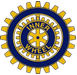 Borlänge Tunabygden IWC Distrikt 233Sverige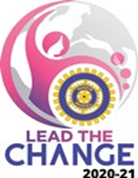 